Саморегулируемая организация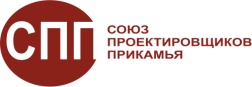 Некоммерческое партнерство«Союз проектировщиков Прикамья»регистрационный номер СРО-П-117-18012010 от 18 января 2010 года.ИНН 5904207061 КПП 590201001 ОГРН 1095900001152Р/с 40703810400000005304 в ОАО АКБ «Перминвестбанк» г. ПермьБИК 045773764 к/с 30101810700000000764614039, г. Пермь, ул.Г.Звезда, дом 42,  тел/факс 8(342)247-40-32, 8(902)63-50-593, www.souzpp.ru   эл.адрес:  souzpp@gmail.comПротокол №16заседания Совета партнерства саморегулируемой организациинекоммерческого партнерства «Союз проектировщиков Прикамья»г. Пермь											06.06.2013 Присутствовали: Члены Совета партнерства: Малахов А.В., Заколодкин С.И., Щипалкин В.П.От дирекции партнерства – Ковтун В.Г. Секретарь партнерства: Макарова Е.П.Повестка заседания:1. Об устранении  недостатков при оформлении пакетов документов членов партнерства СРО НП СПП, выявленных в связи с разъяснениями Федерального агентства по строительству и ЖКХ (ГОССТРОЙ) от  г., №129-ЮР/11/ ГС по запросу СРО НП СПП с прекращении и восстановлении членства в СРО, а так же возможности зачета взносов  в компенсационный фонд, в связи разъяснениями НОП от  №59 по запросу СРО НП СПП 	Докладчик: Ковтун В.Г.	По вопросу  повестки дня выступил  директор партнерства Ковтун В.Г., который сообщил, что в процессе очередных плановых проверок были выявлены недостатки при оформлении соответствующих документов в связи разъяснениями Госстроя   письмо от 17.01.2013 г, № 129-10Р/ II/ ГС, связанных с прекращением и восстановлением членства в СРО, а так же с возможностью зачета взноса в компенсационный фонд, в связи с разъяснениями  НОП от 24.08.2012г № 59, в т.ч.:	– ИП Понамарев – согласно поданного заявления исключен из членов партнерства  протоколом  № 18 от  30.07.2012 г. Восстановлен в члены партнерства решением внеочередного общего собрания от 04.10.2012г, согласно поданного заявления от 27.08.2012. Компенсационный фонд вновь не оплатил.	– ЗАО «Факел» принято в члены партнерства протоколом № 14 от  12.04.2010 г.,   компенсационный фонд  зачтен  согласно письма ИП Ширинкина Ф.А. от 31.03.2010 № 31/1 об исключении из членов партнерства СРО НП СПП и зачета ранее уплаченных денежных взносов в КФ за ЗАО «Факел». Ширинкин Ф.А. является учредителем ЗАО «Факел» После обмена мнениями, приняты решения:1. В связи с разъяснениями ГОССТРОЯ и НОП, связанных с прекращением и восстановлением членства и возможностью зачета взноса в компенсационные  фонд,  уплачиваемый   другими организациями (письма ГОССТРОЯ от 17.01.2013г, дирекции партнерства (Ковтуну В.Г)  подготовить письмо ИП Пономареву, ЗАО «Факел», предлагающее урегулировать вопросы уплаты взносов в компенсационный  фонд в СРО НП СПП, в рамках  разъяснений писем ГОССТРОЯ и НОП в месячный срок. В  случае неуплаты взносов в компенсационный фонд в названные сроки поручить дисциплинарной комиссии открыть дисциплинарное производство в части приостановлении действия свидетельства.Председатель Совета партнерства 					А.В. МалаховСекретарь Совета 								Е.П. Макарова